.(Lock-step with attitude, brush, lock-step with attitude, brush)(Rock-step, chassè left, crossover, step side turning ½ right, step side, brush)(Rock-step, step side, sweep, crossover, step side, behind, sweep)(Behind, side, crossover, hold, scissor-step, hold)BEGIN AGAINENDING:   ***  (After first 8 counts of wall #13 facing 12:00)(Rock step, draw back, hold, hold, "V-step" with pose)Designed to be done as a split floor with "A Cincinatti Fireball"Contact: nlgifford@yahoo.comA Mini Cincinatti Fireball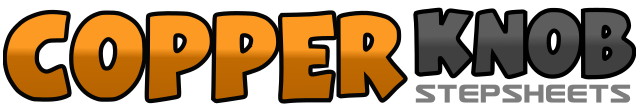 .......Count:32Wall:4Level:Beginner.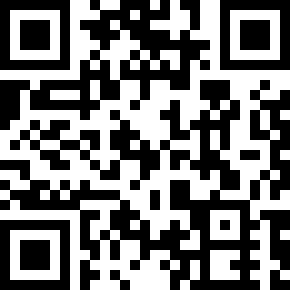 Choreographer:Norman Gifford (USA) - June 2014Norman Gifford (USA) - June 2014Norman Gifford (USA) - June 2014Norman Gifford (USA) - June 2014Norman Gifford (USA) - June 2014.Music:Cincinatti fireball - Jive & JonasCincinatti fireball - Jive & JonasCincinatti fireball - Jive & JonasCincinatti fireball - Jive & JonasCincinatti fireball - Jive & Jonas........1-4Left step forward; right lock behind; left step forward; right brush forward5-8Right step forward; left lock behind; right step forward; left brush forward  ***1-2Left rock forward; right replace turning ¼ left  [9:00]3&4Shuffle steps to the left (LRL)  [Alternate step replacing side shuffle: 3-4  Left step side; hold]5-8Right crossover; left step side turning ½ right; right step side; left brush across  [3:00]1-4Left cross-rock; right replace; left step side; right sweep across5-8Right crossover; left step side; right behind; left sweep front to back1-4Left behind; right step side; left crossover; hold5-8Right step side; left step back; right cross forward; hold1-3Left rock forward; right replace; left long step back drawing right together4-5Hold, hold&6Right step forward diagonal; left step side diagonal (out-out)&7Right return back; left together (in-in)  [and pose as you wish]